Pathways to Workplace SuccessEngage. Equip. Inspire.Post-Course Self-AssessmentPlease indicate on a scale of 1 - 4, how you would assess your comfort level with these topics as related to workplace success?Additional QuestionsAre you currently in the process of applying to jobs?Have you applied to jobs previously? Did you ever not receive a job you applied for due to an action you made during the interview or application process? Do you think Pathways to Workplace Success can help you find and obtain a job? If so, in what ways? What are three items you learned from the course? What did you like best (and why)? What did you think was not useful or effective (and why)?Thank you for your time and feedback!Q #TOPIC1. Unsure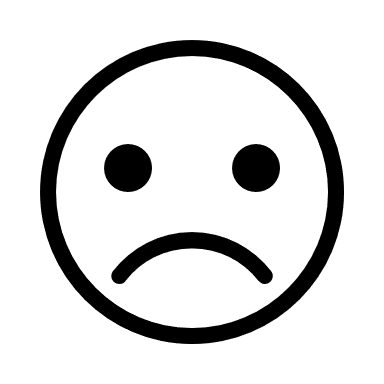 2. SomewhatConfident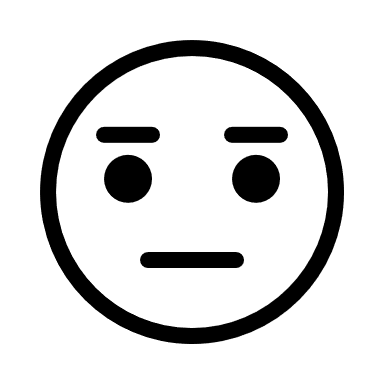 3. VeryConfident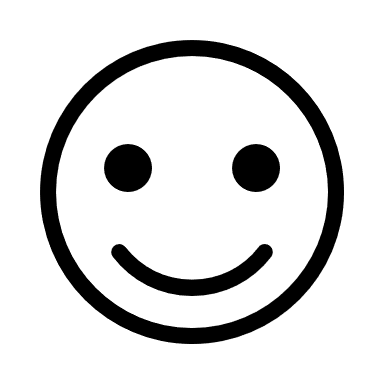 4. Fully confident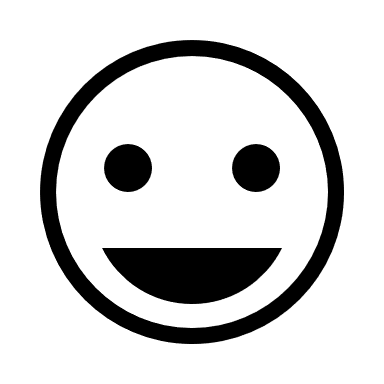 1How to prepare for an interview2Importance of Salary Negotiation3Tactics to Negotiate Salary4Purpose and Importance of a Resume5What to Include in a Resume6How to Tailor a Resume7How to Review and Edit a Resume8Purpose and Importance of a Cover Letter9What to Include in a Cover Letter10How to Tailor a Cover Letter11Purpose and Importance of a Reference12How to ask for a Reference13How to Dress for an Interview14Business Casual vs. Business Professional15How to Research Jobs16How to Research and Contact Company17What is needed for Job Application18How to Follow up on Application/Interview